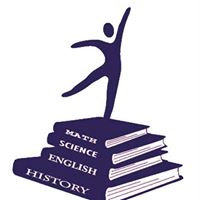 Step Higher Fundraising Tips for College ToursHow do I raise all this money??!!!Your goal for the College Tour 2018If you chose College Tour  you will need to raise money for TourStudents responsibility to raise money for College TourDay 1: Put in your own contribution $20					$20.00Day 2: Ask all of your Teachers to sponsor you for $5			$25.00Day 3: Ask 5 relative to sponsor you for $10					$50.00Day 4: Ask 5 friends to sponsor you for $5 					$25.00Day 5: Ask 5 co-workers to sponsor you for $5				$25.00Day 6: Ask 5 neighbors to sponsor you for $10				$50.00Day 7: Ask 5 people from your church to sponsor you $5			$25.00Day 8: Ask 3 local stores you shop to sponsor you for $10			$30.00Day 9: Celebrate! You just raised $250.00Parents responsibilityDay 1: Sponsor your Child $150.00					$150.00	Day 2: Ask your 6 friends to Sponsor $10				$60.00Day 3: Ask 6 of your relatives to Sponsor $20			$120.00Day 4: Ask 6 co-workers to Sponsor $10				$60.00Day 5: Ask 6 people from your church to Sponsor$10 		$60.00Celebrate!!! You just raised $500.00College Tour 2018 $700.00 per student if you raise more money than the cost of the College Tour it will be your spending money.Step Higher is a 501 © 3 recipient. All donations are tax-deductible….